      XII colloque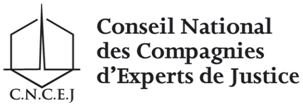 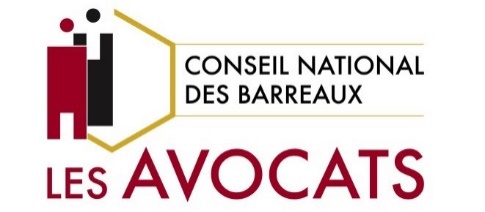 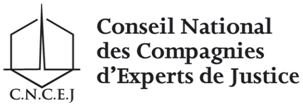 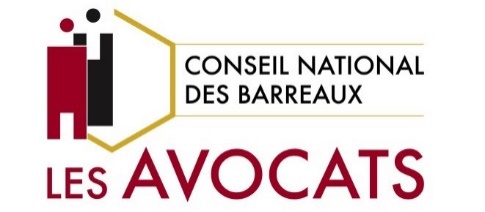 LES BONNES PRATIQUES DES AVOCATS ET DES EXPERTSAvocat/Expert de partie : duel ou duo ?Vendredi 14 avril 2023 à 14h00Maison de la Chimie – 28 rue Saint Dominique – 75007 PARISBULLETIN D’INSCRIPTION POUR LES EXPERTSNom...............................................................................	Prénom .....................................................................................Spécialité   :   .............................................................................................................................................................................Cour   d’appel     .........................................................................................................................................................................Adresse   :   ................................................................................................................................................................................Code postal ...................................................................	Ville : .........................................................................................Téléphone : ...................................................................	Fax   :...........................................................................................E-Mail   : .......................................................................................................................................................                            Droit d’inscription 55 €Inscription en ligne depuis votre espace membre et paiement par CB via PayPal ou paiement par chèque bancaire à l’ordre du CNCEJou par virement bancaire (en spécifiant votre nom dans le libellé du virement) IBAN : FR76 3025 8100 0008 0008 4917 845 BIC : BATIFRP1XXXParticipera :	□ en présentiel	ou	□en visioconférenceParticipera, après la conclusion du colloque, les multi-duo des verres :   □OUI   □NONBulletin d’inscription à retourner, accompagné de l’avis de virement ou de votre chèque libel- lé à l’ordre du : Conseil national des compagnies d’experts de justice ou CNCEJ- 10, rue du débarcadère – 75852 PARIS Cedex 17Ce colloque validera 4 heures de formation. Les attestations de présence seront téléchar- geables depuis votre espace membre dans le courant du mois de juin 2023.Pour tout renseignement : CONSEIL NATIONAL DES COMPAGNIES D’EXPERTS DE JUSTICETél : 01 45 74 50 60 – E-mail : cncej@cncej.org